UChicago CCSR Quarterly Metrics ReportJanuary 1, 2015 to April 1, 2015IntroductionThis report will cover some of the basic metrics of UChicago CCSR influence during the period January 1, 2015 to April 1, 2015.  Among these metrics are the publications put out by UChicago CCSR, the news items covering research from UChicago CCSR, analytics of UChicago CCR social media work, presentations by UChicago CCSR researchers, and Google Analytics reports on the UChicago CCSR website.PublicationsThe term “publications” is a wide umbrella, encompassing UChicago CCSR reports, articles published by UChicago CCSR researchers and affiliates, and papers written by UChicago CCSR researchers.  Reports are available on UChicago CCSR website.  Many are also available for purchase on Amazon.  UChicago CCSR prints a certain number of copies of each report for distribution as well.  Articles are also available on the UChicago CCSR website, as they are reported to the web master.  ReportsThis quarter, UChicago CCSR released two reports.Discipline Practices in Chicago Schools: Trends in the Use of Suspensions and ArrestsOn March 19, UChicago CCSR released the first in a series of reports about discipline practices in Chicago Public Schools. The report tracks suspension and arrest rates in Chicago schools over a six-year period, as CPS implemented a number of policies intended to improve school climate and reduce the amount of instructional time lost to suspensions. The policies are part of a larger national push to move away from “zero-tolerance” discipline policies and reduce the use of practices that remove students from the classroom.School Closings in Chicago: Understanding Families’ Choices and Constraints for New School EnrollmentOn January 22, UChicago CCSR released a report tracking the enrollment patterns of nearly 11,000 students required to transition to a new elementary schools after the 2013 mass school closings in Chicago.  It also draws on interviews with parents to understand how they navigated the enrollment process and why some students ended up in their assigned school while others ended up in schools that were higher- or lower-rated than those assigned to them by the district.ArticlesThis quarter, UChicago CCSR researchers published one article.Teacher Perspectives on Evaluation Reform: Chicago’s REACH StudentsPublished in Educational Researcher by Jennie Y. Jiang, Susan E. Sporte, and Stuart Luppescu, this article draws on 32 interviews from a random sample of teachers and two years of survey data from more than 12,000 teachers per year to measure their perceptions of the clarity, practicality, and cost of CPS’s new teacher evaluation system, REACH Students.Book ChaptersThis quarter, UChicago CCSR released one book chapter.Closing the School Discipline Gap: Equitable Remedies for Excessive ExclusionDaniel J. Losen’s new book, Closing the School Discipline Gap: Equitable Remedies for Excessive Exclusion, features a chapter by Matthew Steinberg, Elaine Allensworth, and David Johnson, titled “What Conditions Support Safety in Urban Schools? The Influence of School Organizational Practices on Student and Teacher Reports of Safety in Chicago.”  The chapter focuses on the research from the 2011 UChicago CCSR safety report, Student and Teacher Safety in Chicago Public Schools: The Roles of Community Context and School Social Organization.InfluenceOrganizations applying/disseminating UChicago CCSR research (January 1, 2015 to April 1, 2015): 34Examples:The Oregon Mentors website includes a link to the2012 Noncog Report in its list of "Research Articles We Refer To."  http://oregonmentors.org/research-articles-we-refer-to/Richard Kahlenberg and Halley Potter of the Century Foundation cited Organizing Schools for Improvement in their Educational Leadership article, Smarter Charters, stating "Strong relational trust among teachers and administrators seems crucial to school improvement."SRI International wrote to UChicago CCSR, seeking permission to use specific survey items in combination with some original items, as part of a survey for teacher and school leaders.Consultations/Data Requests/Background Interviews (January 1, 2015 to April 1, 2015): 65Examples:Brent Staples of the New York Times contacted UChicago CCSR to speak with researchers and conduct a background interview about the discipline findings, which were eventually included in an editorial.Arnaldo Rivera, Deputy Chief of Staff for Education for the City of Chicago, contacted UChicago CCSR researchers to get their take on a series of education articles.Researchers from the Research Alliance for New York City Schools consulted with UChicago CCSR researchers on how to use Rasch to develop a survey, similar to the 5Essentials, for schools in their district.Collaborations with Organizations Outside of the University (January 1, 2015 to April 1, 2015): 12Examples:UChicago CCSR staffers met with representatives from the Education Writers Association to coordinate content for the annual meeting.The Network for College Success, UChicago Impact, and UChicago CCSR joined forces to draft plans for outreach for the next phase of the To & Through outreach.Michael Lach of CEMSE and several UChicago CCSR researchers worked together to draft a National Science Foundation grant proposal to study the Common Core in CPS.News ItemsDuring the quarter, UChicago CCSR reports, researchers, and work were mentioned 91 times in a total of 49 news outlets.  Outlets that mentioned UChicago CCSR multiple times include Catalyst Chicago (12), CBS Chicago (2), Chicago Now (2), Chicago Sun-Times (8), Chicago Tonight (3), Chicago Tribune (2), Crain’s Chicago Business (2), DNAinfo (4), Dropout Nation (2), Education Week (7), Hyde Park Herald (4), New York Times (2), The Chicago Maroon (2), and WBEZ (4).  These news items cite/link 12 specific UChicago CCSR publications.  Additionally, these news items cover several miscellaneous topics—including the 5Essentials, school closings, post-secondary, reform, and the CCSR model—without citing a specific publication.*One international publication (on the topic of the CCSR model) is not represented on the graphDiscipline Practices in Chicago Schools: Trends in the Use of Suspensions and ArrestsU of C report: Most vulnerable CPS students still suspended at high rateshttp://chicago.suntimes.com/education/7/71/452101/u-c-report-vulnerable-students-still-suspended-high-rates-though-cps-overall-suspensions-droppingChicago Sun-Times, 3/19/2015Suspensions down for all CPS students, except Black students, study findshttp://www.dnainfo.com/chicago/20150319/hyde-park/suspensions-down-for-all-cps-students-except-black-students-study-findsDNAinfo, 3/19/2015Reporte: Más suspensiones entre alumnos vulnerables en Chicagohttp://www.vivelohoy.com/noticias/8437412/reporte-mas-suspensiones-entre-alumnos-vulnerables-en-chicagoVívelo Hoy, 3/19/2015Suspensions down, schools feel safer, but charter data still absenthttp://catalyst-chicago.org/2015/03/suspensions-down-school-climate-better-but-charter-data-still-absent/Catalyst Chicago, 3/19/2015Morning Shift: New U of C report dissects discipline practices in Chicago schoolshttp://www.wbez.org/programs/morning-shift/2015-03-19/morning-shift-new-u-c-report-dissects-discipline-practices-chicagoWBEZ, 3/19/2015Discipline in Chicago Public Schoolshttp://chicagotonight.wttw.com/2015/03/19/discipline-chicago-public-schoolsChicago Tonight, 3/19/2015Vulnerable Chicago students face frequent discipline, report findshttp://blogs.edweek.org/edweek/District_Dossier/2015/03/suspensions_down_in_chicago_sc.htmlEducation Week, 3/20/2015Editorial: Why school suspensions aren't the answerhttp://chicago.suntimes.com/politics/7/71/466884/editorial-cps-discipline-2Chicago Sun-Times, 3/24/2015CPS suspension rates, men’s health and a community summit in school newshttp://hpherald.com/2015/03/25/cps-suspension-rates-mens-health-and-a-community-summit-in-school-news/Hyde Park Herald, 3/25/2015Study finds disparities in school discipline in Chicagohttp://www.otlcampaign.org/blog/2015/03/25/new-study-discipline-chicago-public-schoolsNational Opportunity to Learn Blog, 3/25/2015Backing away from zero tolerancehttp://www.nytimes.com/2015/03/26/opinion/backing-away-from-zero-tolerance.html?_r=0New York Times, 3/26/2015Suspensions down and school safety climate up in Chicago Public Schools (Not posted to UChicago CCSR website!)http://lawprofessors.typepad.com/education_law/2015/03/suspensions-down-and-school-safety-climate-up-in-chicago-public-schools.htmlEducation Law Prof Blog, 3/26/2015Flexibility, peer review aids school disciplinehttps://www.cabinetreport.com/human-resources/flexibility-peer-review-aids-school-disciplineCabinet Report, 3/30/2015From High School to the Future: Potholes on the Road to CollegeChicago Public Schools students at Hancock win Posse Scholarshipshttp://www.chicagonow.com/white-rhino/2015/02/chicago-public-schools-students-win-posse-scholarships/Chicago Now, 2/4/2015Looking Forward to High School and College: Middle Grade Indicators of Readiness in Chicago Public SchoolsLeveraging grades and attendance to improve high school successhttp://blogs.edweek.org/edweek/college_bound/2015/01/grades_and_attendance_are_best_predicators_of_high_school_success.htmlEducation Week, 1/13/2015Take 5: Education assemblies, middle grades to college, Duncan’s pro-testing stancehttp://www.catalyst-chicago.org/notebook/2015/01/15/66261/take-5-education-assemblies-middle-grades-college-duncans-pro-testingCatalyst Chicago, 1/15/2015In the middlehttp://chicagotonight.wttw.com/2015/01/28/middleChicago Tonight, 1/28/2015U. of C. researchers consult Hyde Park education boostershttp://www.dnainfo.com/chicago/20150223/hyde-park/u-of-c-researchers-consults-hyde-park-education-boostersDNAinfo, 2/23/2015Leaping into 9th grade: Local school group reviews Univ. research findingshttp://chicagomaroon.com/2015/02/27/leaping-into-9th-grade-local-school-group-reviews-univ-research-findings/The Chicago Maroon, 2/27/2015Study: Test scores not best measure of outcomeshttp://hpherald.com/2015/03/04/study%E2%80%88test-scores-not-best-measure-of-outcomes/Hyde Park Herald, 3/4/2015Organizing Schools for Improvement: Lessons from ChicagoThe discipline gap at my high schoolhttp://www.huffingtonpost.com/john-thompson/the-discipline-gap-at-my_b_6755466.htmlHuffington Post, 2/28/2015Turning conflict into trust improves schools and student learninghttp://www.shankerinstitute.org/blog/turning-conflict-trust-improves-schools-and-student-learningAlbert Shanker Institute, 3/3/2015Value subtracted: Gov. Cuomo's plan to tie teacher evaluations to test scores won't help our schoolshttp://www.slate.com/articles/life/education/2015/03/gov_andrew_cuomo_and_teacher_evaluations_standardized_test_scores_are_the.htmlSlate.com, 3/25/2015Preschool Attendance in Chicago Public Schools: Relationships with Learning Outcomes and Reasons for Absences: Research SummaryDistrict work with families to curb pre-k absenteeismhttp://www.edweek.org/ew/articles/2015/03/18/districts-work-with-families-to-curb-pre-k.htmlEducation Week, 3/17/2015School Closings in Chicago: Understanding Families’ Choices and Constraints for New School Enrollment2013 CPS closings left more kids than expected in lower-rated schoolshttp://www.dnainfo.com/chicago/20150122/hyde-park/kids-ended-up-at-worse-schools-than-expected-from-cps-closures-study-findsDNAinfo, 1/22/2015CPS school closings provided only modest gains to studentshttp://www.chicagobusiness.com/article/20150122/BLOGS02/150129946/cps-school-closings-provided-only-modest-gains-to-studentsCrain’s Chicago Business, 1/22/2015Most CPS students whose schools closed switched to better schools: reporthttp://chicago.suntimes.com/education/7/71/310620/cps-students-whose-schools-closed-went-better-schools-reportChicago Sun-Times, 1/22/2015Did CPS take care of its displaced kids?http://www.chicagotribune.com/news/opinion/editorials/ct-cps-school-closings-edit-0122-20150122-story.htmlChicago Tribune, 1/22/2015Study looks at aftermath of Chicago school closings in 2013http://www.chicagotribune.com/news/local/breaking/ct-chicago-school-closings-study-met-20150122-story.htmlChicago Tribune, 1/22/2015Watch: The premiere of The School Project’s ‘Chicago Public Schools: Closed’http://chicago.suntimes.com/news-chicago/7/71/312007/watch-premiere-school-projects-chicago-public-schools-closedChicago Sun-Times, 1/22/2015After closings, 1 in 5 children land at top-rated schools: reporthttp://www.catalyst-chicago.org/notebook/2015/01/22/66264/after-closings-1-in-5-children-land-top-rated-schools-reportCatalyst Chicago, 1/22/2015Impact of school closureshttp://chicagotonight.wttw.com/2015/01/22/impact-school-closuresChicago Tonight, 1/22/2015Take 5: LEARN charter opposed, displaced students, NYC centralizing power (Not posted to UChicago CCSR website!) http://www.catalyst-chicago.org/notebook/2015/01/22/66266/take-5-learn-charter-opposed-displaced-students-nyc-centralizing-powerCatalyst Chicago, 1/22/2015New U. of C. report shows disconnect between data-driven district and realities of life for CPS families (Not posted to UChicago CCSR website!)http://www.ctunet.com/blog/new-u-of-c-report-disconnect-district-cps-familiesChicago Teacher’s Union Blog, 1/22/2015“Chicago Public Schools: Closed” premieres today (Not posted to UChicago CCSR website!)https://kartemquin.com/news/chicago-public-schools-closed-premieres-todayKartenquim Films, 1/22/2015Report follows student placement after 2013 school closingshttps://soundcloud.com/afternoonshiftwbez/5-cpsreportWBEZ – Chicago Public Radio, 1/22/2015University of Chicago researchers examine impact of 2013 school closingshttp://chicago.cbslocal.com/2015/01/22/university-of-chicago-researchers-examine-impact-of-2013-school-closings/CBS Chicago, 1/22/2015One-third of students affected by CPS closures land at lowest-rated schools, report sayshttp://abc7chicago.com/education/report-one-third-of-students-affected-by-cps-closures-land-at-lowest-rated-schools/486349/ABC News, 1/22/2015Report details findings of 2013 Chicago school closureshttp://www.dailyherald.com/article/20150122/news/301229852/Daily Herald, 1/22/2015The early results from Chicago’s school closings are mixedhttp://www.chicagomag.com/city-life/January-2015/The-Early-Results-From-Chicagos-School-Closings-Are-Mixed/Chicago Magazine, 1/22/2015Event to examine aftermath of 2013 school closings on displaced studentshttp://news.medill.northwestern.edu/chicago/event-to-examine-aftermath-of-2013-school-closings-on-displaced-students/Medill News Service, 1/22/2015Flannery fired up: 2013 CPS closureshttp://www.myfoxchicago.com/story/27915863/report-details-findings-of-2013-cps-closuresFox Chicago, 1/22/2015Study looks at aftermath of Chicago school closings in 2013http://www.schoolbullyingcouncil.com/study-looks-at-aftermath-of-chicago-school-closings-in-2013/School Bullying Council, 1/22/2015Closings: Two thirds better, or one third worse? (Not posted to UChicago CCSR website!)http://www.chicagonow.com/district-299-chicago-public-schools-blog/2015/01/closings-two-thirds-better-or-one-third-worse/Chicago Now, 1/23/2015Closing all those schools not a disaster after allhttp://chicago.suntimes.com/editorials-opinion/7/71/316284/school-closingsChicago Sun-Times, 1/25/2015Illinois film series creating dialogue on impact of school closings (Not posted to UChicago CCSR website!)http://www.publicnewsservice.org/2015-01-26/education/illinois-film-series-creating-dialogue-on-impact-of-school-closings/a44179-1Public News Service, 1/26/2015Chicago closings led most students to higher performing schools, but improvement varied: studyhttp://hpherald.com/2015/01/27/chicago-closings-led-most-students-to-higher-performing-schools-but-improvement-varied-study/Hyde Park Herald, 1/27/2015Chicago’s closures drove most students to better-rated schoolshttp://www.edweek.org/ew/articles/2015/01/28/chicagos-closures-drove-most-students-to-better-rated.htmlEducation Week, 1/27/2015For the record: Tracking 434 missing students after closingshttp://www.catalyst-chicago.org/news/2015/02/03/66274/record-tracking-434-missing-students-after-closingsCatalyst Chicago, 2/3/2015Byrd-Bennett’s 7 children ‘lost’ after 2013 school closings actually exceeded 100http://chicago.suntimes.com/politics/7/71/345164/byrd-bennetts-seven-children-missing-2013-closings-actually-100Chicago Sun-Times, 2/4/2015Education is a key factor in Chicago mayor’s race (Not posted to UChicago CCSR website!)http://blogs.edweek.org/edweek/District_Dossier/2015/02/Education_Is_a_Key_Factor_in_Chicago_Mayor%27s_Race.htmlEducation Week, 2/24/2015The aftermath (Not posted to UChicago CCSR website!)http://southsideweekly.com/the-aftermath/South Side Weekly, 2/24/2015School agenda bedevils Chicago mayor in racehttp://www.nytimes.com/2015/03/04/us/rahm-emanuels-record-on-schools-proves-a-defining-point-for-chicago-runoff.html?_r=0New York Times, 3/3/2015What happened to Rahm? (Not posted to UChicago CCSR website!)http://www.alternet.org/education/what-happened-rahmAlter Net, 3/13/2015One school at a time, one child at a time, impact of school closures goes beyond budgetshttp://tn.chalkbeat.org/2015/03/22/one-school-at-a-time-one-child-at-a-time-impact-of-school-closures-goes-beyond-budgets/#.VRK3QuFWJZ8Chalkbeat, 3/22/2015Does Rahmbo get to win this time? (Not posted to UChicago CCSR website!)http://spectator.org/articles/62175/does-rahmbo-get-win-timeThe American Spectator, 3/25/2015AFT’s anti-Rahm spend (Not posted to UChicago CCSR website!)http://dropoutnation.net/2015/03/28/afts-anti-rahm-spend/Dropout Nation, 3/28/2015CTU: Emanuel paints too rosy a picture on education accomplishments (Not posted to UChicago CCSR website!)http://chicago.suntimes.com/news-chicago/7/71/482955/ctu-rahm-paints-rosy-picture-education-accomplishmentsChicago Sun-Times, 3/30/2015Teaching Adolescents to Become Learners: The Role of Noncognitive Factors in Shaping School PerformanceMaking K-12 ‘innovation’ live up to its hypehttp://www.edweek.org/ew/articles/2015/03/04/making-k-12-innovation-live-up-to-its.htmlEducation Week, 3/4/2015Moving beyond soft skills: Applying noncognitive factors in Georgia's schoolshttp://watchdog.org/208283/noncognitive-skills-georgia-schools/Watchdog.org, 3/25/2015Developing youth through a growth mindsethttp://educationnorthwest.org/northwest-matters/developing-youth-through-growth-mindsetNorthwest Matters, 3/31/2015Teens, Digital Media, and the Chicago Public LibraryWhy Chance the Rapper loves the Chicago Public Libraryhttp://nextcity.org/daily/entry/chicago-public-library-rappers-gamers-media-careersNext City, 3/5/2015The Educational Attainment of Chicago Public School Students: A Focus on Four-Year College DegreesThe educational attainment of Chicago Public Schools students: A focus on four-year college degreeshttp://edexcellence.net/articles/the-educational-attainment-of-chicago-public-schools-students-a-focus-on-four-year-collegeEducation Gadfly Weekly, 1/7/2015Second city blueshttp://dropoutnation.net/2015/01/08/second-city-blues/Dropout Nation, 1/8/2015Easing barriers to college completionhttp://catalyst-chicago.org/2015/02/easing-barriers-to-college-completion/Catalyst Chicago, 2/24/2015Beyond high school diplomas: Educators aim towards college completionhttp://www.ed.gov/blog/2015/03/beyond-high-school-diplomas-educators-aim-towards-college-completion/Home Room, 3/9/2015U.S. Department of Ed hosts forum encouraging educators to push students towards college completionhttp://www.ischoolguide.com/articles/9166/20150311/us-department-ed-forum-educators-students-college-completion.htmiSchoolGuide, 3/11/2015The On-Track Indicator as a Predictor of High School GraduationTinkering with the high school graduation ratehttp://catalyst-chicago.org/2015/02/tinkering-with-the-high-school-graduation-rate/Catalyst Chicago, 2/26/2015Trends Across Three Eras of ReformGood school, bad school: How should we measure?http://www.wbez.org/good-school-bad-school-how-should-we-measure-111736WBEZ, 3/19/2015Working to My Potential: The Postsecondary Experiences of CPS Students in the International Baccalaureate Diploma ProgrammeMayor Emanuel, Chicago Public Schools announce seven high schools achieve Interbaccaureate status (Not posted to the UChicago CCSR website!)http://enewspf.com/latest-news/school-news/59621-mayor-emanuel-chicago-public-schools-announce-seven-high-schools-achieve-interbaccalaureate-world-school-status.htmleNews Park Forest, 3/16/2015MiscellaneousRahm’s school administrators cooked the books on dropouts (Not posted to the UChicago CCSR website!)http://michaelklonsky.blogspot.com/2015/01/rahms-school-administrators-cooked.htmlMike Klonsky’s SmallTalk Blog, 1/6/2015The 2015 RHSU Edu-Scholar Public Influence Rankingshttp://blogs.edweek.org/edweek/rick_hess_straight_up/2015/01/2015_rhsu_edu-scholar_public_influence_rankings.html?cmp=ENL-EU-NEWS2Education Week, 1/7/2015Education, computation and healthcare receive $400,000 boost from University of Chicago Innovation Fund (Not posted to the UChicago CCSR website!)https://cie.uchicago.edu/article/new-technologies-and-ideas-education-computation-and-healthcare-receive-400000-boostChicago Innovation Exchange, 1/8/2015U of C bankrolls more startups (Not posted to the UChicago CCSR website!)http://www.chicagobusiness.com/article/20150112/BLOGS11/150119989/u-of-c-bankrolls-more-startupsCrain’s Chicago Business, 1/12/2015Logan Center to screen film on Chicago school closureshttp://hpherald.com/2015/01/14/logan%E2%80%88center-to-screen-film-on-chicago-school-closures/Hyde Park Herald, 1/14/2015Parents, students asked to comment about their schoolhttp://freepressnewspapers.com/main.asp?SectionID=14&SubSectionID=14&ArticleID=13444Free Press newspapers, 1/15/2015UChicago startups win funding (Not posted to the UChicago CCSR website!)http://chicagomaroon.com/2015/01/16/uchicago-startups-win-funding/The Chicago Maroon, 1/16/2015Chicago school closings: Watch and respond (Not posted to the UChicago CCSR website!)http://storycorps.org/chicago-school-closings-watch-and-respond/StoryCorps, 1/18/2015Documentary asks what happened to students affected by Chicago school closingshttp://chicago.suntimes.com/news-chicago/7/71/304115/documentary-asks-happened-students-affected-chicago-school-closingsChicago Sun-Times, 1/19/2015Filmakers and researchers team up to track students of closed schoolshttp://www.dnainfo.com/chicago/20150121/hyde-park/filmmakers-researchers-team-up-track-students-of-closed-schoolsDNAinfo, 1/21/2015Free film and discussion “Chicago’s School Closings” (Not posted to the UChicago CCSR website!)http://www.chicagotalks.org/2015/01/free-film-and-discussion-chicagos-school-closings/Chicago Talks, 1/21/2015Options schools raise questions of quality (Not posted to the UChicago CCSR website!)http://catalyst-chicago.org/2015/02/options-schools-raise-questions-of-quality/Catalyst Chicago, 2/19/2015City Colleges scholarship has benefits, drawbackshttp://catalyst-chicago.org/2015/02/city-colleges-scholarship-has-benefits-drawbacks/Catalyst Chicago, 2/24/2015Charter schools stress college-going supporthttp://catalyst-chicago.org/2015/02/charter-schools-stress-college-going-support/Catalyst Chicago, 2/24/2015More students on non-traditional path to a degreehttp://catalyst-chicago.org/2015/02/more-students-on-non-traditional-path-to-a-degree/Catalyst Chicago, 2/24/20152 investigators: High school allegedly used grade-cheating to pass students (Not posted to the UChicago CCSR website!)http://chicago.cbslocal.com/2015/03/05/2-investigators-high-school-allegedly-used-grade-cheating-to-pass-students/CBS Chicago, 3/5/2015Global leader in education speaking at University (Not posted to the UChicago CCSR website!)http://auckland.scoop.co.nz/2015/03/global-leader-in-education-speaking-at-university/Auckland Scoop, 3/9/201525 years of groundbreaking researchhttp://catalyst-chicago.org/2015/03/25-years-of-groundbreaking-research/Catalyst Chicago, 3/13/2015The myth of ‘grade level’http://www.usnews.com/opinion/knowledge-bank/2015/03/19/the-myth-underlying-common-core-and-how-to-fix-it U.S. News & World ReportMore than test scores: What young people need to succeedhttps://philanthropynewyork.org/news/more-test-scores-what-young-people-need-succeedPhilanthropy New York, 3/23/2015Behind CPS graduation rates, a system of musical chairs (Not posted to the UChicago CCSR website!)http://www.wbez.org/news/behind-cps-graduation-rates-system-musical-chairs-111786WBEZ, 3/31/2015Social MediaE-BlastsDuring the quarter, UChicago CCSR sent out 5 e-blasts through Emma, an email marketing service.  The blasts below are broken down in terms of several key analytics.  First, the blasts are broken down by the number of emails received (valid email addresses from the UChicago CCSR mailing list) and the number of emails that bounced back (invalid email addresses from UChicago CCSR mailing list).  These numbers fluctuate as new email addresses are added to the mailing list, as bounced email addresses are corrected, or as old email addresses bounce, due to people changing jobs or servers.After these numbers, two percentages are listed.  The first is the open rate.  This is the percent of people who received the blast who actually opened the email, as reported by their email client.  After open rate is the percent of click-throughs.  These are individuals who clicked on at least one link in the email.  This percent is based on the open rate, not the total number of people who received the email.  The two final metrics are opt-outs and social media shares.  Opt-outs are people who ask Emma to block their email addresses, so that they no longer receive UChicago CCSR e-blasts.  This option is listed at the bottom of every single email UChicago CCSR sends out via Emma as required by Emma’s terms of service.  Emma also offers constituents the option to share blasts via social media.  There are four options for sharing: Email, Facebook, LinkedIn, and Twitter.  Emma provides an analytic for the number of visitors driven to the e-blast campaign via these shares.2015 AERA Reception Invite – 3/20/15 (Friday)Subject Line:  You're invited to our 25th anniversary celebration!Emails Received: 1008Emails Bounced: 1Open Rate: 45%Click Throughs: 4%Opt-Outs: 1Social Media Shares: 1 (1 Email)Discipline Blast – 3/19/15 (Thursday)Subject Line:  Suspension Rates Drop in Chicago Schools but Remain High for Most Vulnerable StudentsEmails Received: 2822Emails Bounced: 26Open Rate: 35%Click Throughs: 11%Opt-Outs: 4Social Media Shares: 7 (1 Email, 2 Facebook, 1 LinkedIn, 3 Twitter)SREE 2015 Spring Blast – 2/27/15 (Friday)Subject Line:  Hear Elaine Allensworth at SREE Next Week!Emails Received: 2391Emails Bounced: 14Open Rate: 33%Click Throughs: 5%Opt-Outs: 5Social Media Shares: 2 (1 LinkedIn, 1 Twitter)School Closings Blast – 1/22/15 (Thursday)Subject Line:  UChicago CCSR study: Most students landed in higher-rated schools after closures, but faced barriers to attending top-tier schools Emails Received: 2364Emails Bounced: 12Open Rate: 34%Click Throughs: 12%Opt-Outs: 2Social Media Shares: 1 (1 Facebook)Middle Grades Briefs Blast – 1/8/15 (Thursday)Subject Line:  UChicago CCSR Releases Practitioner Briefs on Middle Grade Indicators of High School and College SuccessEmails Received: 2359Emails Bounced: 18Open Rate: 24%Click Throughs: 22%Opt-Outs: 1Social Media Shares: 4 (4 Email)TwitterIt is the aim of UChicago CCSR’s Twitter account to: (1) share our research and organizational happenings, (2) make ourselves more visible in important discussions about education policy and practice that pertain to our different research threads, and (3) showcase our approach to conducting thorough and accessible place-based research.  To date, we have 723 Twitter followers and have made 514 Tweets.Number of new followers gained this quarter: 133Number of tweets this quarter: 79Number of times those tweets were retweeted: 76Number of times those tweets were favorited: 25Number of direct mentions from others: 153Top Five Most Active UChicago CCSR Tweets* Twitter’s analytics program defines “engagements” as the total number of times a user has interacted with a tweet.  This includes all clicks anywhere on the tweet, retweets, replies, follows, and favorites.PresentationsThis quarter, UChicago CCSR researchers gave 44 presentations across a variety of topics of research:CCSR ModelStacy Ehrlich and Carrie ScholzCarnegie Foundation, 3/4/2015Credit RecoveryVal Michelman and Elaine AllensworthChicago Public Schools, 2/19/2015Degree Attainment IndexJenny Nagaoka, Kaleen Healey, David Johnson, and Orrin MurrayMinneapolis Public Schools, 1/7/2015Melissa Roderick and Jenny NagaokaDonors Forum College and Career Access, Persistence, and Success Group, 1/8/2015Jenny NagaokaHigher Ed Compact, 1/20/2015David Johnson and Kaleen HealeyUEI Partners Board, 1/21/2015Kaleen HealeyUChicago Charter, 2/18/2015Jenny Nagaoka, Aarti Dhupelia, and Greg DarneiderU.S. Department of Education, 2/25/2015Kaleen Healey and Jenny NagaokaU.S. Department of Education, 3/3/2015Val Michelman and Kaleen HealeyCollegiate Scholars Program, 3/25/2015Eyeglass StudyVal MichelmanAssociation for Education Finance and Policy, 2/27/2015High-Performing SchoolsLauren SartainAssociation for Education Finance and Policy, 2/27/2015IndicatorsElaine AllensworthSREE, 3/7/2015Middle GradesEliza Moeller and Kaleen HealeyGulf Coast Partners Achieving Student Success, 1/12/2015Eliza Moeller and Kaleen HealeyCPS Toolkit Workshop, 1/30/2015Jenny Nagaoka, Kaleen Healey, and Kavita KapadiaHyde Park CAC of Network 9, 2/10/2015Paul MooreLISC Chicago, 2/23/2015Paul MooreHyde Park/Kenwood Community Action Council, 2/25/2015Elaine AllensworthHawai'i P-20 Partnerships for Education, 3/23/2015Noncognitive Skills/SurveyJenny NagaokaFord Foundation, 1/19/2015Camille FarringtonNetwork for College Success, 1/26/2015Camille Farrington, Joshua Klugman, and Shanette PorterEd Workshop, 1/27/2015Camille Farrington and John GaskoSpringfield, OH, 1/30/2015Camille FarringtonEdLeader21, 2/6/2015Jenny NagaokaOne Million Degrees, 2/20/2015On-Track RateElaine AllensworthUChicago Charter, 1/8/2015Post-SecondaryDavid Johnson and Kaleen HealeyTeach for America, 1/29/2015Jenny NagaokaUChicago, 2/18/2015Jenny NagaokaUnited Way Worldwide, 3/9/2015Pre-K AttendanceStacy EhrlichEl Hogar del Nino, 2/27/2015Stacy EhrlichOunce of Prevention, 3/26/2015REACHSue Sporte and Jennie JiangChicago Princpals and Administrators Association, 1/29/2015Jennie Jiang,UChicago UTEP, 2/24/2015ReformElaine AllensworthNetwork for College Success, 1/29/2015Elaine AllensworthSREE, 3/6/2015School ClosingsElaine Allensworth, Marisa de la Torre, and Molly GordonSpencer Foundation, 1/16/2015Elaine Allensworth, Marisa de la Torre, and Molly GordonThe School Project, 1/22/2015TurnaroundMarisa de la TorreNorthwestern University, 2/17/2015Wallace FrameworkJenny Nagaoka, Camille Farrington, and Stacy EhrlichWallace Foundation, 1/21/2015Camille Farrington, Jenny Nagaoka, and Stacy EhrlichWallace Foundation, 1/28/2015Jenny Nagaoka, David Johnson, and Stacy EhrlichNetwork for College Success, 2/13/2015Jenny Nagaoka and Stacy EhrlichGeneration all Steering Committee, 2/19/2015Camille Farrington and Jenny NagaokaNational Afterschool Alliance, 3/9/2015Website AnalyticsGoogle Analytics is a free service offered by Google that allows webmasters to track a host of metrics for their website.  The most basic of these reports is for simple site traffic, called the “Audience Overview.”  Below is the site traffic report for the period from January 1, 2015 to April 1, 2015: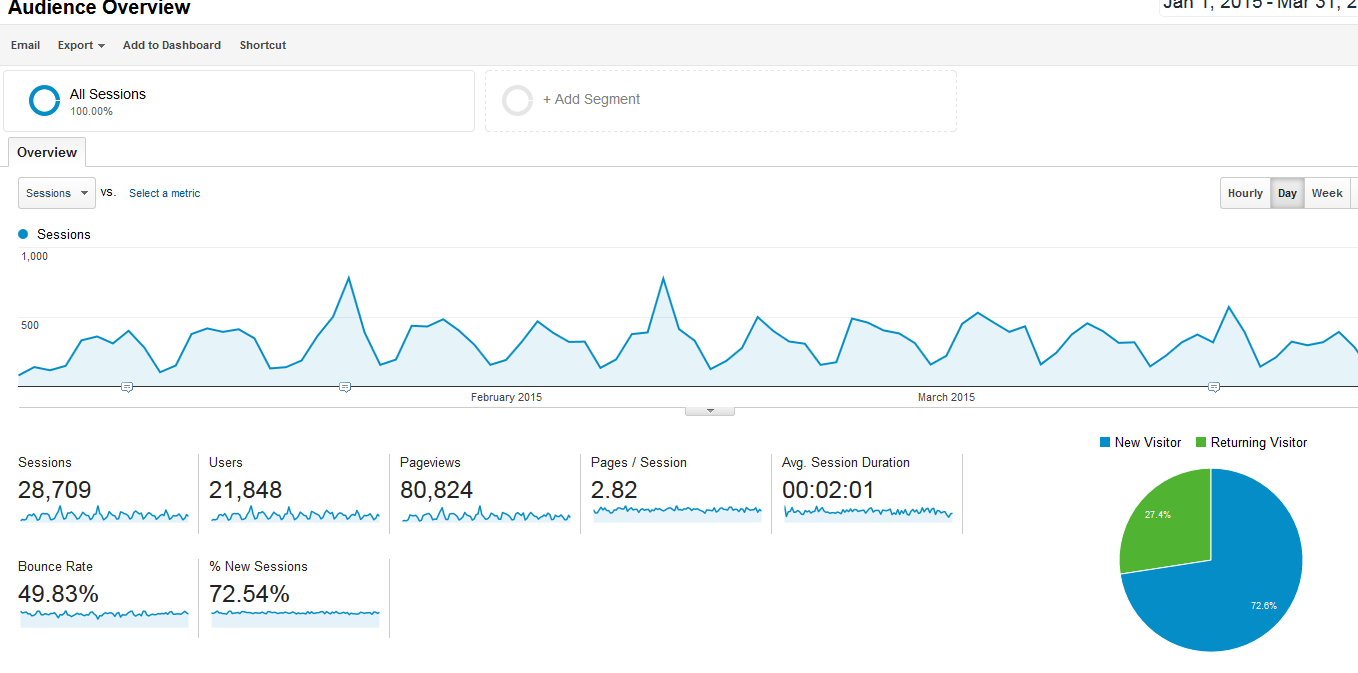 As the report indicates, during the quarter, the UChicago CCSR website was visited for 28,709 sessions (up 5,504 from the previous quarter).  There were 21,848 users (up 4,087 from the previous quarter).  This figure is based on IP addresses.  To better illustrate the difference between sessions and users, consider the following example:  If Jenny Nagaoka visited the UChicago CCSR website three times from her office computer, she would account for three visits and only one unique visit.  If she visited the website three times from her office computer and once from her home computer, she would account for four visits and two unique visits.  These unique visits are reset after one year for each IP address.The report further indicates that the average number of pages visited on the website, per visit, is 2.82 (down 0.03 from the previous quarter).  The bounce rate is 49.83% (down 2.58% from the previous quarter).  A bounce rate is the percent of visitors who visit only one page on the website and then exit the website.  They “bounce” on and off.  Best practices generally indicate that a bounce rate below 50% is a good rate.  This may not necessarily be true for UChicago CCSR, since a good visit might simply be someone reading a report, which can be done by going to a single page on the website, assuming the person visiting knows what that page is.In addition to the audience overview above, Google Analytics allows users to run a number of personalized, individual reports based on their needs for the website.  What follows are special reports, run specifically for UChicago CCSR needs.Top Five Most Visited PagesAccording to Google Analytics, during the quarter, the five most visited pages on the UChicago CCSR website are reported as follows:Top Five Most Downloaded ReportsDetermining the top five most downloaded reports from the UChicago CCSR website is not a simple report.  To do this, one must scroll through the list of every page accessed during the quarter, ranked by the number of visits, finding those pages ending in with the .pdf suffix.  Not all pages with the .pdf suffix are reports.  Among other things, they include press releases, job postings, and survey documentation.  Knowledge of the organization and the website, however, makes it a simple matter of sorting out the reports from the other PDFs.In addition, some reports are accessed by an http:// address and others are accessed by an https:// address.  In order to get true counts, since each is considered a separate page by Google Analytics, both the numbers from the http:// version of the report and the https:// version of the report must be added together.According to Google Analytics, during the January 1, 2015 to April 1, 2015 quarter, the following reports were the most downloaded from the website:Teaching Adolescents to Become Learners: The Role of Noncognitive Factors in Shaping School Performance  (850 visits, 791 unique)Looking Forward to High School and College: Middle Grade Indicators of Readiness in Chicago Public Schools (521 visits, 470 unique)School Closings in Chicago: Understanding Families' Choices and Constraints for New School Enrollment (457 visits, 418 unique)The Educational Attainment of Chicago Public Schools Students: A Focus on Four-Year College Degrees (331 visits, 301 unique)Discipline Practices in Chicago Schools: Trends in the Use of Suspensions and Arrests (247 visits, 222 unique)Geography of UChicago CCSR Website VisitorsOverwhelmingly, the vast majority of visitors to the UChicago CCSR website came from the United States (24,786 visits during the quarter, approximately 70% of all visits).  The next top four countries, after the United States were the Philippines, Canada, India, and the United Kingdom.Diving deeper into the analytics of US visitors, Google Analytics reveals that the vast majority of U.S. visitors are from Illinois.  After Illinois, U.S. visitors come from California, New York, Texas, and Massachusetts, as illustrated from the report below: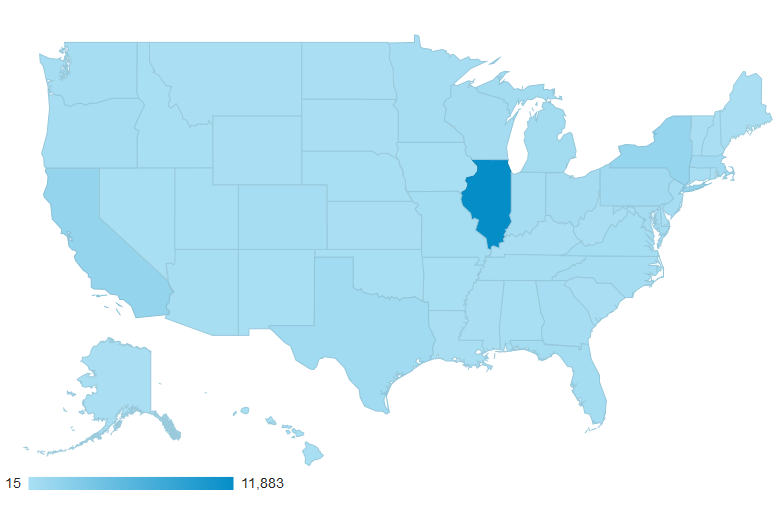 Google Analytics can further analyze the location of audiences by city.  In examining Illinois, the top five cities to channel visitors to the UChicago CCSR website include (not surprisingly) Chicago, Evanston, Oak Park, Wilmette, and Naperville.  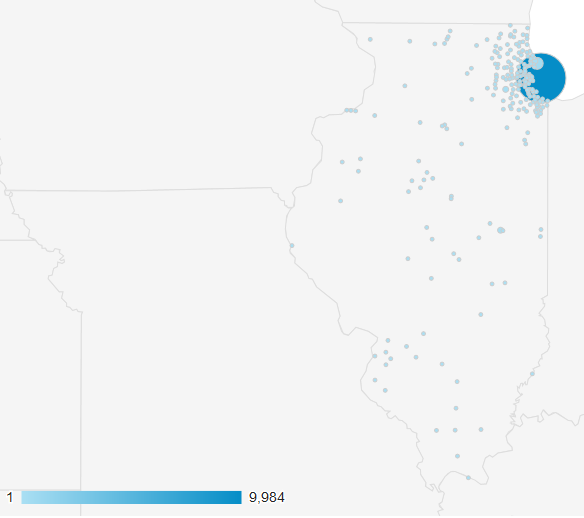 Most visitors to the website view the website in English.Sources of Site TrafficGoogle Analytics offers a number of reports around traffic sources to the UChicago CCSR domain.  The highest-level report indicates the percentages of visitors referred to the website by search engine (such as Google, Bing, Yahoo, etc.), direct traffic (people entering a UChicago web address directly into their browser or using a book-marked page), referral (someone clicking on a link from another website), email (e-blasts, etc.), and social media (Twitter, Facebook, etc.).  By far, the majority of traffic (59.9%, down 3.4% from the previous quarter) comes from search engines: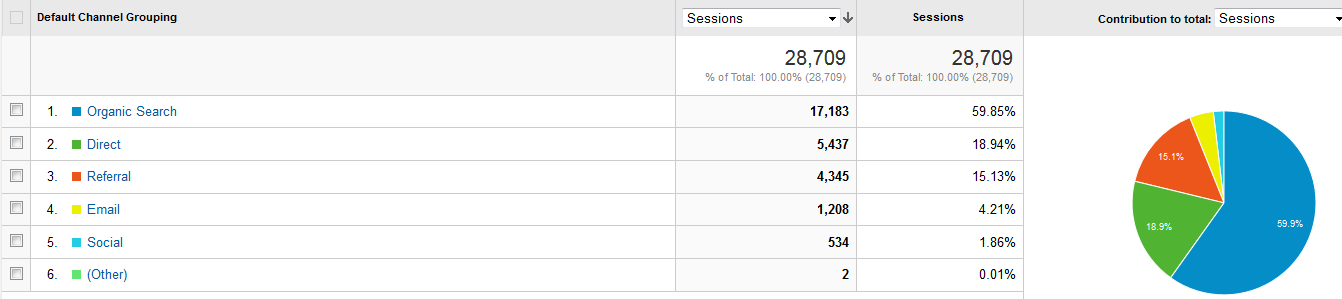 Direct traffic, which accounts for 18.9% (up 3.6% from the previous quarter) of traffic, cannot be tracked to original source.  Either people are typing UChicago CCSR web addresses into their browsers or they have previously book-marked pages and are opening them directly.  Google Analytics can allow users to see which specific pages are being accessed directly.  For the UChicago CCSR domain, the top five directly accessed pages during the quarter were:The homepageThe 2015 survey information pageThe landing page for the noncognitive reportThe landing page for authentic intellectual work The landing page for the 2015 school closings reportReferral traffic, which accounts for 15.1% (up 2.2% from the previous quarter) of traffic to the website, can be broken down by website.  Below are the five most popular referral websites:cps.edu (955 referrals)uchicago.edu (233 referrals)uchicagoimpact.org (171 referrals)uei.uchicago.edu (159 referrals)attendanceworks.org (144 referrals)Email traffic, accounting for 4.2% (down 1.2% from the previous quarter) of traffic, consists largely of UChicago CCSR e-blasts.  The top five e-blasts to direct traffic to the UChicago CCSR domain during the quarter were:Middle Grades Brief BlastDiscipline BlastSchool Closings Blast2015-02-17 PRI (an external organization’s blast)Middle Grades Blast (a blast from last quarter)Social media traffic, accounting for 1.9% (down 1.0% from the previous quarter) of traffic, can be broken down by type.  Below are the five most popular social media referring sites:Twitter (255 referrals)Facebook (153 referrals)Hootsuite (41 referrals)tinyURL (16 referrals)Blogger (15 referrals)DateContentEngagements*LinkReferenced Topic/ReportMarch 19New @UChicagoCCSR report: Suspension rates drop in CPS, but remain high for most vulnerable students: http://t.co/wbyUjeb9QF41Discipline Report Landing PageDiscipline Practices in Chicago Schools: Trends in the Use of Suspensions and Arrests (2015)February 19Students and families need guidance in selecting a college where the student is likely to graduate. http://t.co/TPMAuKzzVS #toandthrough24Fast Facts Brief Landing PageThe Educational Attainment of Chicago Public Schools Students: A Focus on Four-Year College Degrees (2014)January 22Our new report tracks enrollment patterns of 11,000 students displaced by school closings. Learn about our findings: http://t.co/Bi95JlD61018School Closings Landing PageSchool Closings in Chicago: Understanding Families' Choices and Constraints for New School Enrollment (2015)March 20In the 2013-14 school year, 15% of students received at least one in-school suspension, up from 11% in 2008-09: http://t.co/wbyUjeb9QF15CCSR Presentations PageThe Educational Attainment of Chicago Public Schools Students: A Focus on Four-Year College Degrees (2014)January 16Study suggests noncog skills are measurable, recommending schools look to factors like grades to predict success. http://t.co/HC7IhMh56G13Huffington Post article on noncognitive skillsNoncognitive SkillsPageURLPageviewsUnique PageviewsHomepagehttp://ccsr.uchicago.edu/8,2366,7122015 Survey Informationhttp://ccsr.uchicago.edu/page/2015-survey-information4,9293,582Publications Menuhttp://ccsr.uchicago.edu/publications3,1082,217Survey Pagehttp://ccsr.uchicago.edu/surveys2,7112,002Noncognitive Report Landing Pagehttp://ccsr.uchicago.edu/publications/teaching-adolescents-become-learners-role-noncognitive-factors-shaping-school2,3131,953StateSessionsIllinois11,883California1,561New York1,441Texas631Massachusetts614CitySessionsChicago9,984Evanston424Oak Park78Wilmette44Naperville43